Která geometrická tělesa připomínají věci na obrázcích?                  _________________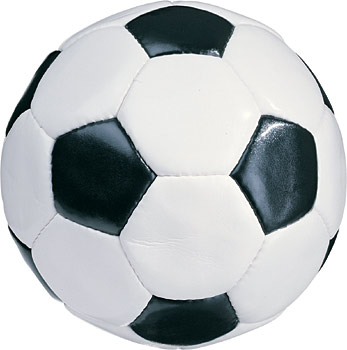 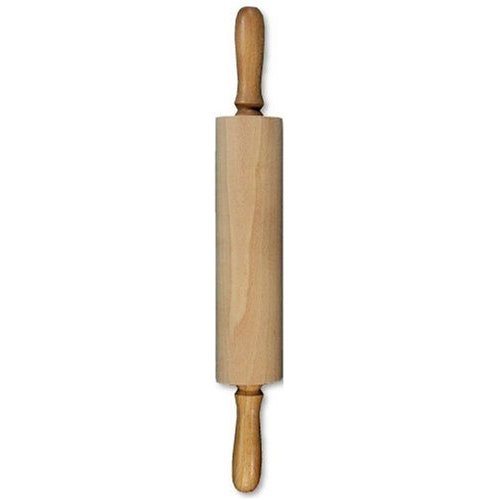 ____________                                                                                                             ______________  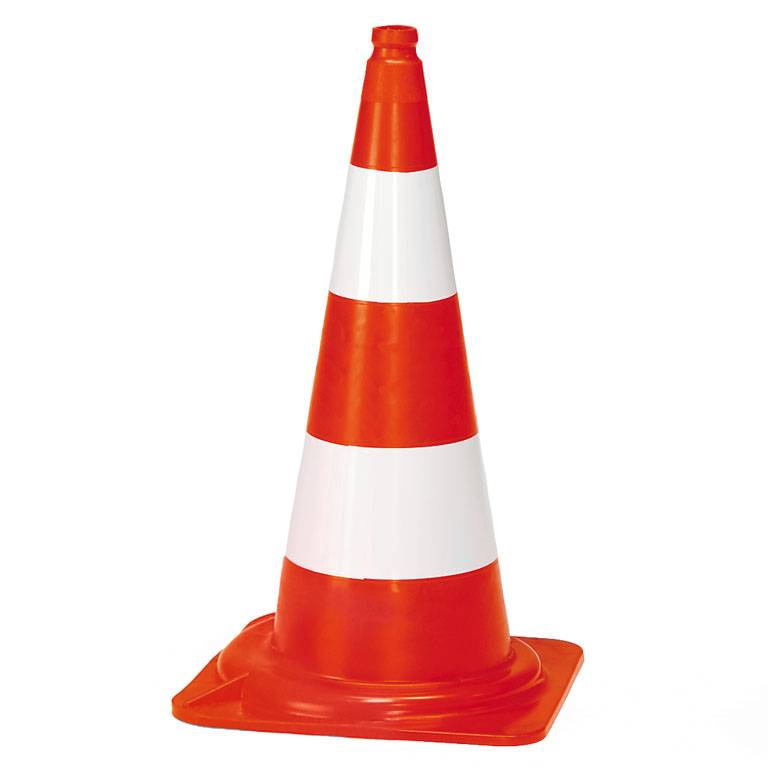 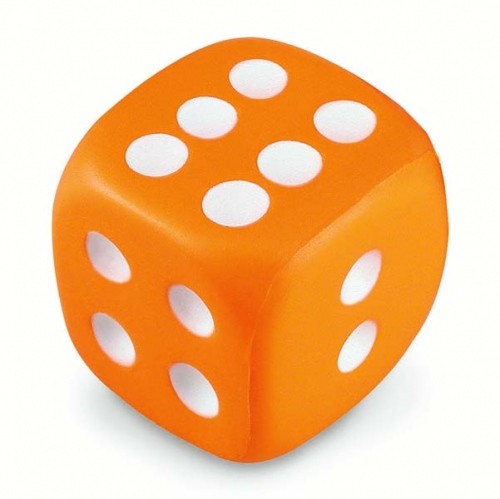                                                                                                                       ________________________     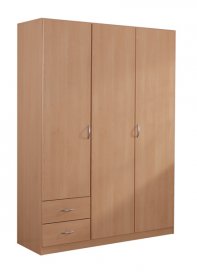 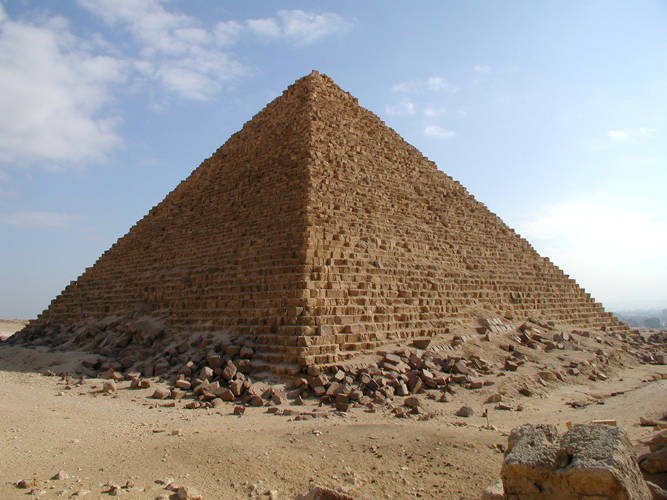                                                                                                                  _____________